Tack för att du stödjer GIF Flickor 17 Och köper lotter till bingolottos uppesittarkväll samt/eller bingolottos julkalender! 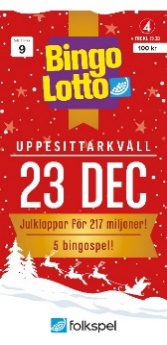 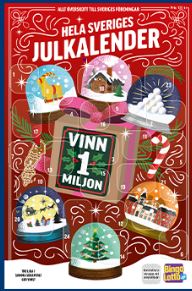 Säljare: _______________________Lag:__Gideonsbergs IF flickor -17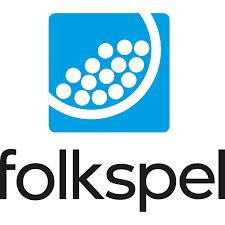 Namn samt telefonnummerEnkellott100 krJulkalender 100 kr